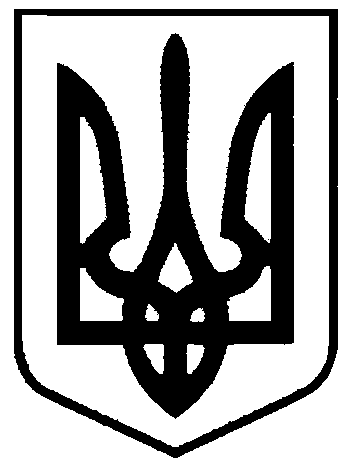 СВАТІВСЬКА МІСЬКА РАДАСЬОМОГО СКЛИКАННЯП’ЯТА СЕСІЯпроект	РІШЕННЯвід 30 червня 2016 р.    	                                                               м. Сватове         № __5/____                          “Про затвердження Положення про помічника-консультанта депутата міської ради та опису посвідчення”З метою підвищення статусу депутата міської ради, вдосконалення його можливостей щодо захисту інтересів виборців, забезпечення якісного та своєчасного вирішення завдань і доручень, які покладаються на депутата законом та виборцями, керуючись п. 53 ч. 1 ст. 26 Закону України “Про місцеве самоврядування в Україні“ та ст.29-1 Закону України “Про статус депутатів місцевих рад“, Сватівська міська радаВИРІШИЛА:
1. Затвердити Положення про помічника-консультанта депутата міської ради (додаток 1);2. Затвердити опис та форму посвідчення помічника-консультанта депутата міської ради (додаток 2);3. Забезпечити виготовлення посвідчень помічників-консультантів депутатів міської ради. Відповідальний: секретар міської ради Романенко Д.О.;4. Контроль за виконанням рішення покласти на секретаря міської ради Романенко Д.О..Сватівський міський голова				Є.В. РибалкоДодаток 1

Затверджено
рішенням міської ради від 30 червня 2016 р. №___проектП О Л О Ж Е Н Н Я 
про помічника-консультанта депутата 
міської ради
1. Загальні положення1.1. Положення про помічника-консультанта депутата міської ради розроблено відповідно до Конституції України, Закону України "Про місцеве самоврядування в Україні" та Закону України "Про статус депутатів місцевих рад".1.2. Депутат міської ради може мати до п’яти помічників-консультантів, які працюють на громадських засадах.1.3. Персональний підбір кандидатур на посади помічників-консультантів депутата міської ради, організацію їх роботи та розподіл обов'язків між ними здійснює особисто депутат міської ради, який несе відповідальність щодо правомірності своїх рішень.1.4. Помічником-консультантом депутата міської ради може бути лише громадянин України, який має загальну середню освіту. Не може бути помічником-консультантом депутата міської ради особа, яка визнана судом недієздатною.1.5. Помічник-консультант депутата міської ради у своїй роботі керується Конституцією України, Законами України "Про місцеве самоврядування в Україні", "Про статус депутатів місцевих рад", іншими законами та підзаконними нормативними актами, Регламентом Сватівської міської ради та цим Положенням. Помічник-консультант, надаючи згоду депутату ради бути зарахованим на посаду, автоматично надає згоду на надання громадськості інформації про зарахування помічником, а також відомостей, що містяться в заяві та засобі зв’язку.2. Прийняття на посаду помічника-консультанта2.1. Зарахування на посаду помічника-консультанта на громадських засадах здійснюється на підставі письмового подання депутата міської ради на ім'я секретаря ради, де зазначаються: прізвище, ім’я та по батькові кандидата на посаду помічника-консультанта;До подання додаються: 2.1.1. Заява кандидата на посаду помічника-консультанта депутата міської ради із зазначенням громадянства, освіти, інформації про судимість, засобів зв’язку, а саме телефони, електронна пошта, адреса для листування. За бажанням особа, яка зараховується на посаду помічника, може вказати додаткові відомості про себе та засоби зв’язку;2.1.2. Дві фотографії.2.2. Повноваження помічника-консультанта припиняються:2.2.1 За письмовим поданням депутата міської ради;2.2.2 За особистою заявою помічника-консультанта;2.2.3 У разі припинення повноважень депутата міської ради;2.2.4 У разі припинення громадянства України;2.2.5 У разі визнання його недієздатним;2.2.6 У разі смерті;2.2.7 У разі з’ясування інформації про неправдиві відомості, вказані помічником-консультантом у заяві, окрім технічних описок, які підлягають негайному виправленню.2.2.8 набранням щодо нього законної сили обвинувальним вироком суду або вчинення корупційного правопорушення.2.3. Помічнику-консультанту депутата за кошти міської ради видається відповідне посвідчення встановленого зразка.2.4. Посвідчення помічника-консультанта депутата міської ради має єдиний зразок і видається секретарем міської ради за письмовим поданням депутата міської ради у термін до 5 календарних днів від дати подання повного пакету документів. Факт отримання посвідчення засвідчується підписом у Книзі обліку помічників-консультантів.2.5. Посвідчення помічника-консультанта депутата міської ради вважається недійсним і підлягає поверненню до Сватівської міської ради у випадках передбачених п. 2.2 цього Положення.2.6. Облік помічників-консультантів веде Секретар міської ради, який невідкладно, але не пізніше 5 робочих днів, оновлює інформацію на веб-сайті ради, про помічників-консультантів депутатів місцевих рад та засоби зв’язку з ними.2.7. Актуальний перелік помічників-консультантів та засобів зв’язку з ними оприлюднюється на офіційному веб-сайті Сватівської міської ради http://svatovo.ws/miskarada.3. Права і обов’язки помічника-консультанта депутата міської ради3.1. Окрім безпосередньо визначених законом прав та повноважень, помічник-консультант депутата на території ради має право:3.1.1 Входити і перебувати у приміщеннях та спорудах, що використовують у роботі виконавчі органи міської ради дотримуючись встановленого порядку;3.1.2 Бути присутнім на пленарних засіданнях міської ради (за наявності вільних місць);3.1.3 Бути присутнім на засіданнях постійних комісій (за наявності вільних місць);3.1.4 Отримувати надіслану на ім’я депутата поштову і телеграфну кореспонденцію;3.1.5 За дорученням депутата місцевої ради брати участь в організації вивчення громадської думки, потреб територіальної громади, інформувати про них депутата міської ради та вносити пропозиції щодо вирішення цих питань;3.1.6 За згодою уповноважених посадових осіб міської ради користуватися копіювально-розмножувальною технікою, що є у міській раді, для виготовлення та копіювання документів з метою задоволення потреб депутата міської ради.3.2. Помічник-консультант депутата міської ради зобов’язаний: 3.2.1 Дотримуватися вимог Конституції України, законодавства України та цього Положення;3.2.2 Не допускати дій, що можуть негативно вплинути на виконання повноважень депутата міської ради або зашкодити інтересам місцевого самоврядування; утримуватися від заяв та вчинків, що компрометують депутата чи підривають його авторитет;3.2.3 За дорученням депутата міської ради вивчати питання, необхідні для здійснення його депутатських повноважень, готувати відповідні матеріали, здійснювати контроль за своєчасним надходженням відповідей на депутатські запити та звернення;3.2.4 Допомагати депутату місцевої ради в організації проведення звітів і зустрічей з виборцями;3.2.5 Допомагати депутату міської ради у розгляді пропозицій, заяв і скарг громадян, надісланих на його ім'я поштою або поданих на особистому прийомі виборців, та у вирішенні порушених у них питань;3.2.6 Надавати депутату міської ради організаційно-технічну та іншу  необхідну допомогу при здійсненні ним депутатських повноважень;3.2.7 Не використовувати посвідчення помічника-консультанта депутата міської ради в особистих інтересах чи з корисливою метою.5. Заключні положення5.1. Посадові та інші особи органів державної виконавчої влади, органів місцевого самоврядування, об'єднань громадян, підприємств, установ та організацій несуть відповідальність згідно з чинним законодавством України за створення перешкод у роботі помічника-консультанта депутата міської ради, невиконання його законних вимог щодо забезпечення діяльності депутата міської ради, а також недотримання встановлених чинним законодавством України строків надання інформації або надання завідомо неправдивої інформації.5.2. Про факти, які виникли і стали підставою для застосування до помічника-консультанта депутата міської ради заходів дисциплінарного стягнення, адміністративного затримання, арешту або притягнення до кримінальної відповідальності, відповідні органи чи посадові особи негайно повідомляють депутата міської ради.
Додаток 2

Затвердженорішенням міської радивід 30 червня 2016 р. №__ОПИС 
посвідчення помічника-консультанта депутата міської ради1. Посвідчення помічника-консультанта депутата міської ради являє собою прямокутник розміром 10 см х 7 см у ламінованій обкладинці.2. У лівій верхній частині лицьового боку посвідчення розміщується кольорова фотографія помічника-консультанта депутата міської ради розміром 3 см х 4 см.3. У правій верхній частині лицьового боку посвідчення двома рядками вміщено текст такого змісту:Сватівська міська радапосвідчення № _____/____ від __ _________201_р.4. Номер посвідчення помічника-консультанта депутата міської ради складається з номера посвідчення депутата міської ради і через дріб порядкового номера помічника-консультанта того ж депутата міської ради.5. Праворуч від фотографії вміщено текст із зазначенням прізвища, ім’я, по батькові помічника – консультанта та зазначено, що помічник-консультант працює на громадських засадах.6. У лівій нижній частині лицьового боку посвідчення, під фотографією, вміщено напис “Сватівський міський голова“, праворуч від якого відведено місце для підпису із зазначенням прізвища.7. Підпис міського голови, фотографія помічника – консультанта депутата міської ради скріплюються малою гербовою печаткою Сватівської міської ради.8. На зворотному боці посвідчення по центру розміщений малий державний Герб України, на синьо-жовтому фоні.9. На зворотному боці посвідчення посередині вміщено текст такого змісту:Сватівська міська радапомічник-консультант депутата Сватівської міської радипрізвище ім’я по батькові депутата Сватівської міської радиЗРАЗОКпосвідчення помічника-консультантадепутата Сватівської міської радиСекретарю Сватівськоїміської радиРоманенко Дмитру Олександровичудепутата Сватівськоїміської ради Горшкова Олексія Олексійовича	Прошу розглянути проект рішення міської ради «Про затвердження Положення про помічника-консультанта депутата міської ради» для вирішення питання щодо включення до порядку денного четвертої сесії Сватівської міської ради.Депутат Сватівської міської ради			О.О. Горшков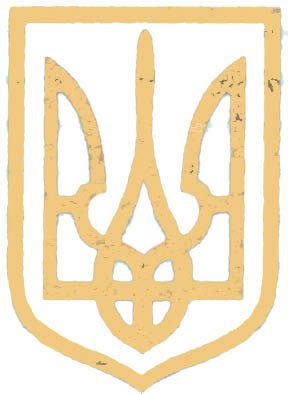 Сватівська міська радапомічник-консультантдепутата Сватівської міської ради__________________________________(прізвище, ім’я, по батькові)  	         М.П.Сватівський міський головаСватівська міська радаПосвідчення № _/_ від __ 201_р._____________________________(прізвище, ім’я, по батькові)є помічником-консультантомна громадських засадах депутата Сватівської міської радиЄ.В.Рибалко